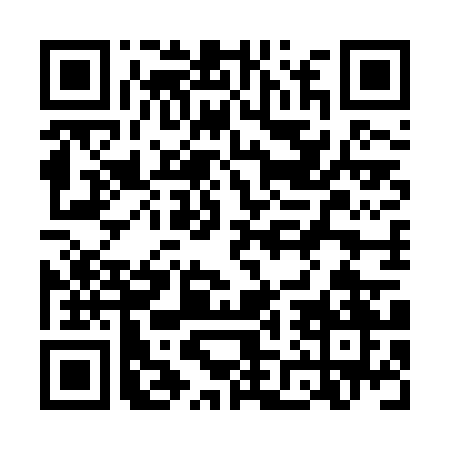 Ramadan times for Kastelytanya, HungaryMon 11 Mar 2024 - Wed 10 Apr 2024High Latitude Method: Midnight RulePrayer Calculation Method: Muslim World LeagueAsar Calculation Method: HanafiPrayer times provided by https://www.salahtimes.comDateDayFajrSuhurSunriseDhuhrAsrIftarMaghribIsha11Mon4:114:115:5511:443:425:345:347:1212Tue4:094:095:5311:443:435:355:357:1313Wed4:064:065:5111:433:445:375:377:1514Thu4:044:045:4911:433:465:385:387:1615Fri4:024:025:4711:433:475:405:407:1816Sat4:004:005:4411:423:485:415:417:2017Sun3:583:585:4211:423:495:435:437:2118Mon3:553:555:4011:423:505:445:447:2319Tue3:533:535:3811:423:525:465:467:2520Wed3:513:515:3611:413:535:475:477:2621Thu3:493:495:3411:413:545:495:497:2822Fri3:463:465:3211:413:555:505:507:3023Sat3:443:445:3011:403:565:525:527:3124Sun3:423:425:2811:403:575:535:537:3325Mon3:393:395:2611:403:585:555:557:3526Tue3:373:375:2411:393:595:565:567:3727Wed3:343:345:2211:394:015:575:577:3828Thu3:323:325:2011:394:025:595:597:4029Fri3:303:305:1811:394:036:006:007:4230Sat3:273:275:1611:384:046:026:027:4431Sun4:254:256:1412:385:057:037:038:461Mon4:224:226:1112:385:067:057:058:472Tue4:204:206:0912:375:077:067:068:493Wed4:174:176:0712:375:087:087:088:514Thu4:154:156:0512:375:097:097:098:535Fri4:124:126:0312:375:107:117:118:556Sat4:104:106:0112:365:117:127:128:577Sun4:074:075:5912:365:127:137:138:598Mon4:054:055:5712:365:137:157:159:019Tue4:024:025:5512:355:147:167:169:0210Wed4:004:005:5312:355:157:187:189:04